UČENICI: D.M., L.J.,A.B., I.F., K.H. ZADATAK: Pročitati 2 put ove rečenice.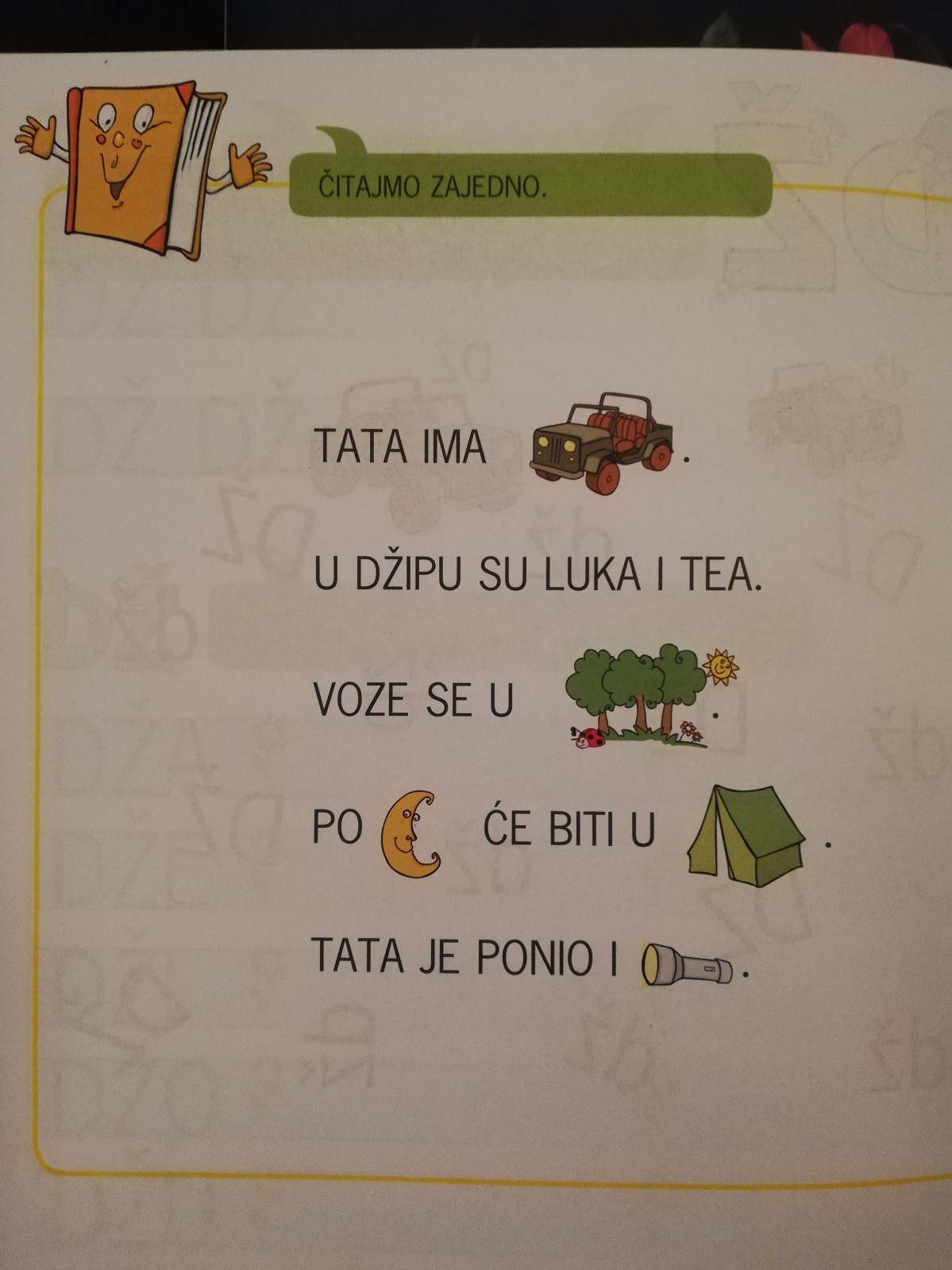 UČENICI: M.G. Pročitati 2 put ove rečenice.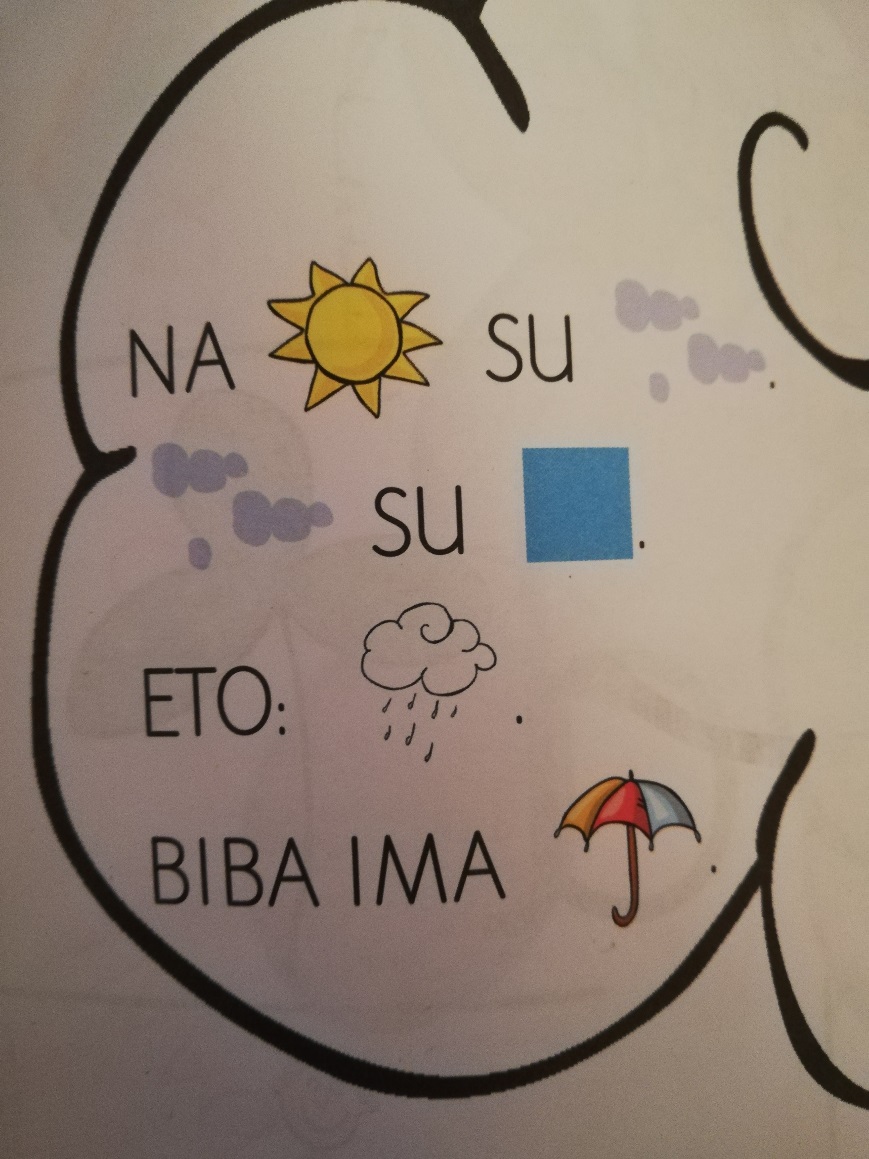 